Рисование «Кораблик»Рисование восковыми мелками.Задачи: Учить детей рисовать по представлению предметы, состоящие из двух частей, и закрашивать их восковыми мелками. Учить тонировать лист бумаги.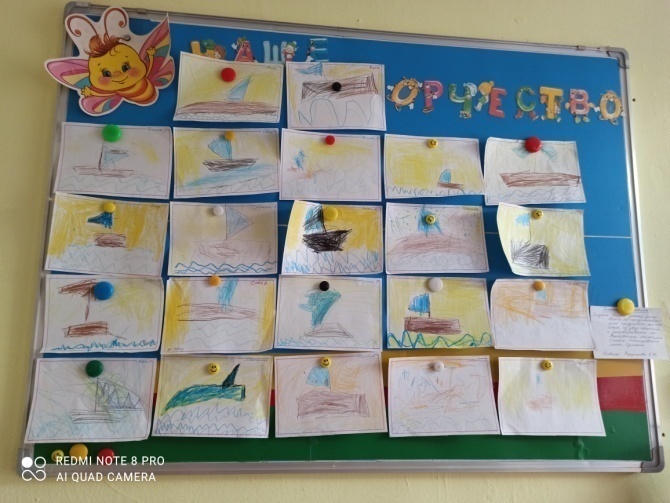 Аппликция «Грузовик»Задачи: Продолжать учить детей правильно держать ножницы. Учить вырезать круглые формы из квадратов. Создавать образ из заранее вырезанных частей, располагать предмет в центре листа.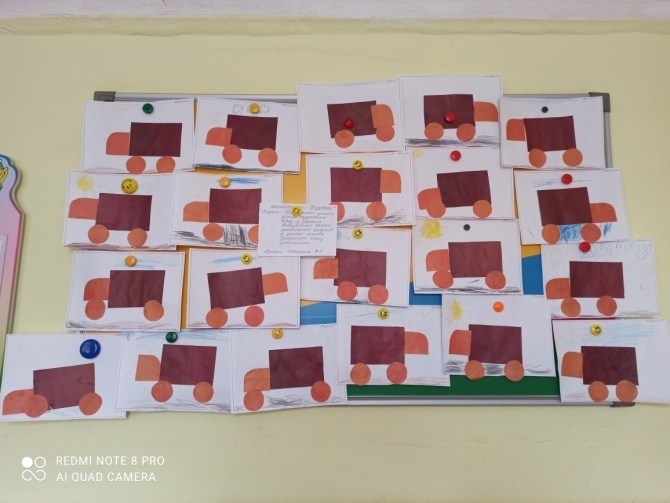 Лепка «Лодка с веслами»Задачи: Продолжать учить раскатывать из шара овал, сплющивать его и вдавливать середину пальцами, стягивать и подравнивать края. Раскатывать колбаски, прикреплять к вылепленному изделию.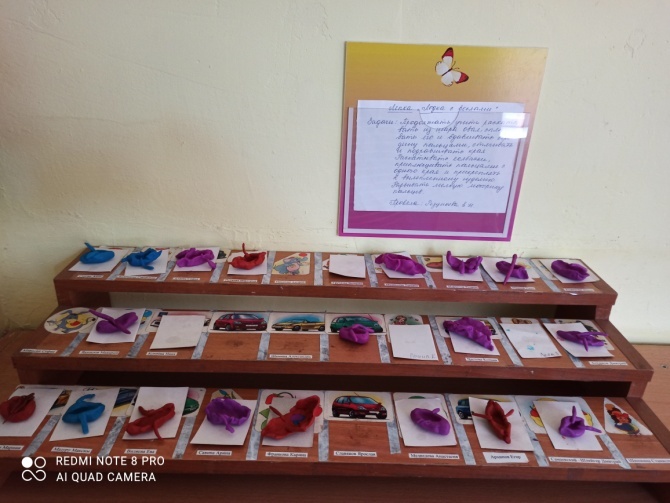 